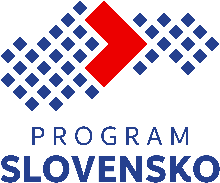 Kritériá pre výber projektovProgram Slovensko 2021 - 2027 Poskytovateľ: Ministerstvo investícií, regionálneho rozvoja a informatizácie Slovenskej republikyČasť Programu Slovensko 2021 - 2027, na ktorú sa kritériá pre výber projektov uplatňujú: Verzia z 14.12.2023POŽIADAVKY PODĽA ČLÁNKU 73 O SPOLOČNÝCH USTANOVENIACHPre žiadosti o NFP posudzované v rámci výzvy sa aplikujú relevantné vylučujúce kritériá pre výber projektov podľa článku 73 nariadenia o spoločných ustanoveniach v súlade so Všeobecnou metodikou a kritériami použitými pre výber projektov.VECNÉ KRITÉRIÁ PRE VÝBER PROJEKTOVHODNOTIACE KRITÉRIÁVylučujúce kritériáProjekt môže byť podporený (schválený) iba v prípade, ak výsledkom posudzovania všetkých vylučujúcich kritériách je odpoveď „áno“. V prípade, ak výsledkom posudzovania čo i len jedného vylučujúceho kritéria je odpoveď ,,nie“ znamená to automaticky nesplnenie podmienky poskytnutia príspevku stanovenej vo výzve s názvom – Kritériá pre výber projektov a neschválenie žiadosti o poskytnutie NFP (ďalej len ŽoNFP“). Ak je výsledkom posúdenia odpoveď „nie“, slovný komentár a zdôvodnenie takéhoto posúdenia musí byť dostatočné pre potreby vydania zákonného rozhodnutia o ŽoNFP.Bodované kritériáBodované kritériá slúžia na posúdenie kvalitatívnej úrovne a na vytvorenie poradia posudzovaných ŽoNFP.Na splnenie kritérií odborného hodnotenia musí byť splnená minimálna hranica pri bodovaných hodnotiacich kritériách, ktorá predstavuje 55 % z maximálneho počtu bodov hodnotiacich bodovaných hodnotiacich kritérií, t. j. 11 bodov.VÝBEROVÉ kritériÁPo aplikácii bodovaných hodnotiacich kritérií sa za účelom schválenia ŽoNFP vytvorí poradie tých ŽoNFP, ktoré splnili všetky bodované hodnotiace kritériá, počnúc od ŽoNFP, ktorá získala najvyššie výsledné bodové hodnotenie po ŽoNFP, ktorá získala najnižšie výsledné bodové hodnotenie.V prípade, ak sa v poradí vytvorenom na základe odborného hodnotenia nachádzajú na hranici danej výškou disponibilnej alokácie na výzvu viaceré ŽoNFP na rovnakom mieste, je uplatňované rozlišovacie kritérium č.1. Ak sa po uplatnení rozlišovacieho kritéria č. 1 budú viaceré ŽoNFP nachádzať na rovnakom mieste, uplatní sa aj rozlišovacie kritérium č. 2. a. Rozlišovacie bodované kritériá k hodnotiacim kritériámPriorita 8P1. Fond na spravodlivú transformáciuŠpecifický cieľJS08.1.Umožnenie regiónom a ľuďom riešiť dôsledky v sociálnej, hospodárskej a environmentálnej oblasti, ako aj v oblasti zamestnanosti spôsobené transformáciou smerom k energetickým a klimatickým cieľom Únie na rok 2030 a k dosiahnutiu cieľa klimaticky neutrálneho hospodárstva Únie do roku 2050 na základe Parížskej dohody (FST)Opatrenie8.2.1 Podpora čistej energie (relevantné pre Košický a Banskobystrický kraj)Typ akcie:Podpora vyhľadávania, prieskumu a overovania zdrojov geotermálnej energie pre energetické využitieVylučujúce kritériáVylučujúce kritériáVylučujúce kritériáVylučujúce kritériáVylučujúce kritérium č. 1: Dostupný potenciál využitia uskutočnenej investície na energetické účely  Vylučujúce kritérium č. 1: Dostupný potenciál využitia uskutočnenej investície na energetické účely  Vylučujúce kritérium č. 1: Dostupný potenciál využitia uskutočnenej investície na energetické účely  Vylučujúce kritérium č. 1: Dostupný potenciál využitia uskutočnenej investície na energetické účely  Predmet posúdeniaVýsledokSlovný komentárZdroj overeniaPosudzuje sa skutočnosť, či je v rámci projektu geologickej úlohy alebo napr. štúdie uskutočniteľnosti jasne definovaný hospodársky a/alebo technický cieľ zameraný na využitie podporeného OZE na energetické účely (napr. systém centralizovaného zásobovania teplom/výroba elektriny).ánoV rámci projektu geologickej úlohy alebo napr. štúdie uskutočniteľnosti je jasne definovaný  hospodársky a/alebo technický cieľ zameraný na využitie podporeného OZE na energetické účely (napr. systém centralizovaného zásobovania teplom, resp. výroba elektriny); alebo tento cieľ je zreteľný z definovania účelu a cieľa predmetného hydrogeotermálneho prieskumu.Príloha ŽoNFP: Projekt geologickej úlohy a/alebo štúdia uskutočniteľnosti.Posudzuje sa skutočnosť, či je v rámci projektu geologickej úlohy alebo napr. štúdie uskutočniteľnosti jasne definovaný hospodársky a/alebo technický cieľ zameraný na využitie podporeného OZE na energetické účely (napr. systém centralizovaného zásobovania teplom/výroba elektriny).nieVyužitie podporeného OZE na energetické účely (napr. systém centralizovaného zásobovania teplom, resp. výroba elektriny) nie je jasne definovaný v rámci projektu geologickej úlohy alebo napr. štúdiou uskutočniteľnosti; respektíve účel hydrogeotermálneho prieskumu nie je jednoznačný pre posúdenie reálnosti energetického / technického využitia potenciálne overeného zdroja geotermálnej energie.Príloha ŽoNFP: Projekt geologickej úlohy a/alebo štúdia uskutočniteľnosti.Vylučujúce kritérium č. 2: Možnosti udržateľnej reinjektážnej sústavy, a to len v prípadoch, v ktorých uvedené vyžaduje príslušná aplikačná prax v zmysle Geologického zákona (z. 569/2007 Z.z. v znení neskorších predpisov) a vykonávajúcej vyhlášky (Vyhláška MŽP SR 51/2008 Z.z. v zmysle neskorších predpisov, ktorou sa vykonáva geologický zákon), a technickej normy na realizáciu hydrodynamických skúšokVylučujúce kritérium č. 2: Možnosti udržateľnej reinjektážnej sústavy, a to len v prípadoch, v ktorých uvedené vyžaduje príslušná aplikačná prax v zmysle Geologického zákona (z. 569/2007 Z.z. v znení neskorších predpisov) a vykonávajúcej vyhlášky (Vyhláška MŽP SR 51/2008 Z.z. v zmysle neskorších predpisov, ktorou sa vykonáva geologický zákon), a technickej normy na realizáciu hydrodynamických skúšokVylučujúce kritérium č. 2: Možnosti udržateľnej reinjektážnej sústavy, a to len v prípadoch, v ktorých uvedené vyžaduje príslušná aplikačná prax v zmysle Geologického zákona (z. 569/2007 Z.z. v znení neskorších predpisov) a vykonávajúcej vyhlášky (Vyhláška MŽP SR 51/2008 Z.z. v zmysle neskorších predpisov, ktorou sa vykonáva geologický zákon), a technickej normy na realizáciu hydrodynamických skúšokVylučujúce kritérium č. 2: Možnosti udržateľnej reinjektážnej sústavy, a to len v prípadoch, v ktorých uvedené vyžaduje príslušná aplikačná prax v zmysle Geologického zákona (z. 569/2007 Z.z. v znení neskorších predpisov) a vykonávajúcej vyhlášky (Vyhláška MŽP SR 51/2008 Z.z. v zmysle neskorších predpisov, ktorou sa vykonáva geologický zákon), a technickej normy na realizáciu hydrodynamických skúšokPosudzuje sa komplexnosť projektu vo vzťahu ku geologickým a hydraulickým neistotám vyplývajúcim z reinjektážneho manažmentu. Základom hodnotenia je flexibilita vrtných sústav a možnosti dynamického prehodnotenia produkčných a reinjektážnych vrtov.ánoProjekt počíta s existenciou aspoň jedného reinjektážneho vrtu, alebo jeho zriadením, ALEBO s možnosťou realizovania doplňujúcich hydrodynamických skúšok, ktoré by umožnili meniť technické určenia jednotlivých vrtov v prípade zaužívanej aplikačnej praxe; respektíve projekt dostatočne zdôvodňuje možnosť realizácie hydrodynamických skúšok a reálneho overenia zdroja geotermálnej energie tam, kde to geologické, geochemické, hydraulické a hydrogeologické podmienky rezervoárového prostredia a rezervoárového média umožňujú, aj bez využitia reinjektážnych systémov.Formulár ŽoNFP, časť 7.2 a 7.3(technické riešenia geologickej úlohy) a Príloha ŽoNFP: Projekt geologickej úlohy a/alebo štúdia uskutočniteľnosti.Posudzuje sa komplexnosť projektu vo vzťahu ku geologickým a hydraulickým neistotám vyplývajúcim z reinjektážneho manažmentu. Základom hodnotenia je flexibilita vrtných sústav a možnosti dynamického prehodnotenia produkčných a reinjektážnych vrtov.nieProjekt nepočíta s existenciou reinjektážneho vrtu v rámci súčasnej vrtnej sústavy ALEBO projekt neuvažuje o možných zmenách vo funkčnom určení jednotlivých vrtov na základe hydrodynamických skúšok alebo parametrov rezervoárového prostredia a rezervoárového média.Formulár ŽoNFP, časť 7.2 a 7.3(technické riešenia geologickej úlohy) a Príloha ŽoNFP: Projekt geologickej úlohy a/alebo štúdia uskutočniteľnosti.Bodované kritériáBodované kritériáBodované kritériáBodované kritériáBodované kritériáBodované kritériáBodované kritériáBodované kritérium č. 1: Projekt má vykonaný relevantný povrchový geofyzikálny prieskum na dotknutom územíBodované kritérium č. 1: Projekt má vykonaný relevantný povrchový geofyzikálny prieskum na dotknutom územíBodované kritérium č. 1: Projekt má vykonaný relevantný povrchový geofyzikálny prieskum na dotknutom územíBodované kritérium č. 1: Projekt má vykonaný relevantný povrchový geofyzikálny prieskum na dotknutom územíBodované kritérium č. 1: Projekt má vykonaný relevantný povrchový geofyzikálny prieskum na dotknutom územíBodované kritérium č. 1: Projekt má vykonaný relevantný povrchový geofyzikálny prieskum na dotknutom územíBodované kritérium č. 1: Projekt má vykonaný relevantný povrchový geofyzikálny prieskum na dotknutom územíPredmet posúdeniaPočet pridelených bodovSpôsob aplikácie bodovaného kritériaSpôsob aplikácie bodovaného kritériaSpôsob aplikácie bodovaného kritériaZdroj overeniaZdroj overeniaPosudzuje sa skutočnosť, či žiadateľ realizoval na dotknutom území aspoň jednu z relevantných geofyzikálnych metód prieskumu hlbinnej stavby zemskej kôry, respektíve, či použil pri svojom geologickom zámere údaje z relevantných geofyzikálnych prieskumov v minulosti.6Žiadateľ realizoval geofyzikálny prieskum minimálne v jednej etape, ALEBO žiadateľ realizoval geofyzikálny prieskum, respektíve má k dispozícii relevantné výsledky aspoň 2 rozdielnych metód geofyzikálneho prieskumu z minulosti.Žiadateľ realizoval geofyzikálny prieskum minimálne v jednej etape, ALEBO žiadateľ realizoval geofyzikálny prieskum, respektíve má k dispozícii relevantné výsledky aspoň 2 rozdielnych metód geofyzikálneho prieskumu z minulosti.Žiadateľ realizoval geofyzikálny prieskum minimálne v jednej etape, ALEBO žiadateľ realizoval geofyzikálny prieskum, respektíve má k dispozícii relevantné výsledky aspoň 2 rozdielnych metód geofyzikálneho prieskumu z minulosti.Príloha ŽoNFP:geologická štúdia, ktorá indikuje naplnenie požiadavkyPríloha ŽoNFP:geologická štúdia, ktorá indikuje naplnenie požiadavkyPosudzuje sa skutočnosť, či žiadateľ realizoval na dotknutom území aspoň jednu z relevantných geofyzikálnych metód prieskumu hlbinnej stavby zemskej kôry, respektíve, či použil pri svojom geologickom zámere údaje z relevantných geofyzikálnych prieskumov v minulosti.3Žiadateľ vychádza z kvalitatívne a kvantitatívne obmedzených dát aktuálneho, alebo historického povrchového geofyzikálneho prieskumu v rámci jedinej geofyzikálnej metódy.Žiadateľ vychádza z kvalitatívne a kvantitatívne obmedzených dát aktuálneho, alebo historického povrchového geofyzikálneho prieskumu v rámci jedinej geofyzikálnej metódy.Žiadateľ vychádza z kvalitatívne a kvantitatívne obmedzených dát aktuálneho, alebo historického povrchového geofyzikálneho prieskumu v rámci jedinej geofyzikálnej metódy.Príloha ŽoNFP:geologická štúdia, ktorá indikuje naplnenie požiadavkyPríloha ŽoNFP:geologická štúdia, ktorá indikuje naplnenie požiadavkyPosudzuje sa skutočnosť, či žiadateľ realizoval na dotknutom území aspoň jednu z relevantných geofyzikálnych metód prieskumu hlbinnej stavby zemskej kôry, respektíve, či použil pri svojom geologickom zámere údaje z relevantných geofyzikálnych prieskumov v minulosti.0Žiadateľ pri projektovaní vrtných prác nevychádza z povrchového geofyzikálneho prieskumu alebo opiera sa o princípy analógie so štruktúrami podobnej geologickej stavby na Slovensku, alebo vo svete.Žiadateľ pri projektovaní vrtných prác nevychádza z povrchového geofyzikálneho prieskumu alebo opiera sa o princípy analógie so štruktúrami podobnej geologickej stavby na Slovensku, alebo vo svete.Žiadateľ pri projektovaní vrtných prác nevychádza z povrchového geofyzikálneho prieskumu alebo opiera sa o princípy analógie so štruktúrami podobnej geologickej stavby na Slovensku, alebo vo svete.Príloha ŽoNFP:geologická štúdia, ktorá indikuje naplnenie požiadavkyPríloha ŽoNFP:geologická štúdia, ktorá indikuje naplnenie požiadavkyBodované kritérium č. 2: Najlepší pomer medzi výškou žiadaného NFP, navrhovanými aktivitami a stanovenými cieľmi (článok 73 ods. 2 písm. c) nariadenia o spoločných ustanoveniach)Bodované kritérium č. 2: Najlepší pomer medzi výškou žiadaného NFP, navrhovanými aktivitami a stanovenými cieľmi (článok 73 ods. 2 písm. c) nariadenia o spoločných ustanoveniach)Bodované kritérium č. 2: Najlepší pomer medzi výškou žiadaného NFP, navrhovanými aktivitami a stanovenými cieľmi (článok 73 ods. 2 písm. c) nariadenia o spoločných ustanoveniach)Bodované kritérium č. 2: Najlepší pomer medzi výškou žiadaného NFP, navrhovanými aktivitami a stanovenými cieľmi (článok 73 ods. 2 písm. c) nariadenia o spoločných ustanoveniach)Bodované kritérium č. 2: Najlepší pomer medzi výškou žiadaného NFP, navrhovanými aktivitami a stanovenými cieľmi (článok 73 ods. 2 písm. c) nariadenia o spoločných ustanoveniach)Bodované kritérium č. 2: Najlepší pomer medzi výškou žiadaného NFP, navrhovanými aktivitami a stanovenými cieľmi (článok 73 ods. 2 písm. c) nariadenia o spoločných ustanoveniach)Bodované kritérium č. 2: Najlepší pomer medzi výškou žiadaného NFP, navrhovanými aktivitami a stanovenými cieľmi (článok 73 ods. 2 písm. c) nariadenia o spoločných ustanoveniach)Posudzuje sa najlepší pomer medzi výškou žiadaného NFP a navrhovanými aktivitami a stanovenými cieľmi. Pomer bude v tejto výzve určený priemernou hodnotou žiadaného NFP na 1 km vrtu všetkých predložených ŽoNFP v rámci posudzovaného hodnotiaceho kola, ktoré splnili podmienky v rámci administratívneho overovania.4Požadovaný NFP je menej ako 0,75 násobku priemernej hodnoty NFP na 1 km vrtu.Požadovaný NFP je menej ako 0,75 násobku priemernej hodnoty NFP na 1 km vrtu.Formulár ŽoNFP, časť 7.2 a 7.3,rozpočet projektuFormulár ŽoNFP, časť 7.2 a 7.3,rozpočet projektuFormulár ŽoNFP, časť 7.2 a 7.3,rozpočet projektuPosudzuje sa najlepší pomer medzi výškou žiadaného NFP a navrhovanými aktivitami a stanovenými cieľmi. Pomer bude v tejto výzve určený priemernou hodnotou žiadaného NFP na 1 km vrtu všetkých predložených ŽoNFP v rámci posudzovaného hodnotiaceho kola, ktoré splnili podmienky v rámci administratívneho overovania.2Požadovaný NFP je v intervale 0,75 - 1,25 násobku priemernej hodnoty NFP na 1 km vrtu.Požadovaný NFP je v intervale 0,75 - 1,25 násobku priemernej hodnoty NFP na 1 km vrtu.Formulár ŽoNFP, časť 7.2 a 7.3,rozpočet projektuFormulár ŽoNFP, časť 7.2 a 7.3,rozpočet projektuFormulár ŽoNFP, časť 7.2 a 7.3,rozpočet projektuPosudzuje sa najlepší pomer medzi výškou žiadaného NFP a navrhovanými aktivitami a stanovenými cieľmi. Pomer bude v tejto výzve určený priemernou hodnotou žiadaného NFP na 1 km vrtu všetkých predložených ŽoNFP v rámci posudzovaného hodnotiaceho kola, ktoré splnili podmienky v rámci administratívneho overovania.0Požadovaný NFP je viac ako 1,25 násobok priemernej hodnoty NFP na 1 km vrtu.Požadovaný NFP je viac ako 1,25 násobok priemernej hodnoty NFP na 1 km vrtu.Formulár ŽoNFP, časť 7.2 a 7.3,rozpočet projektuFormulár ŽoNFP, časť 7.2 a 7.3,rozpočet projektuFormulár ŽoNFP, časť 7.2 a 7.3,rozpočet projektuBodované kritérium č. 3: Posúdenie potenciálu produkcie zdrojov geotermálnej energie vo vzťahu k plánovanému energetickému využitiuBodované kritérium č. 3: Posúdenie potenciálu produkcie zdrojov geotermálnej energie vo vzťahu k plánovanému energetickému využitiuBodované kritérium č. 3: Posúdenie potenciálu produkcie zdrojov geotermálnej energie vo vzťahu k plánovanému energetickému využitiuBodované kritérium č. 3: Posúdenie potenciálu produkcie zdrojov geotermálnej energie vo vzťahu k plánovanému energetickému využitiuBodované kritérium č. 3: Posúdenie potenciálu produkcie zdrojov geotermálnej energie vo vzťahu k plánovanému energetickému využitiuBodované kritérium č. 3: Posúdenie potenciálu produkcie zdrojov geotermálnej energie vo vzťahu k plánovanému energetickému využitiuBodované kritérium č. 3: Posúdenie potenciálu produkcie zdrojov geotermálnej energie vo vzťahu k plánovanému energetickému využitiuPosudzuje sa skutočnosť, či dotknuté prieskumné územie disponuje potenciálom zdrojov geotermálnej energie pre energeticky efektívne a účinné využívanie geotermálnej energie podľa sledovaného (projektového) účelu. Jednotlivé bodové hodnotenie sa prideľuje v závislosti od súladu medzi očakávaným stavom v rámci prieskumu a predmetným energetickým účelom produkcie zdrojov geotermálnej energie.66Dotknuté prieskumné územie v zmysle realizovaného prieskumu alebo predošlých etáp prieskumu disponuje energetickým potenciálom umožňujúcim produkciu geotermálnej energie s nízkym stupňom rizika vo vzťahu k súladu medzi požadovaným potenciálom a projektovaným účelom využitia zdrojov geotermálnej energie (napríklad analogické energetické podmienky a produktivity boli v rezervoárovom prostredí už overené). Dotknuté prieskumné územie v zmysle realizovaného prieskumu alebo predošlých etáp prieskumu disponuje energetickým potenciálom umožňujúcim produkciu geotermálnej energie s nízkym stupňom rizika vo vzťahu k súladu medzi požadovaným potenciálom a projektovaným účelom využitia zdrojov geotermálnej energie (napríklad analogické energetické podmienky a produktivity boli v rezervoárovom prostredí už overené). Dotknuté prieskumné územie v zmysle realizovaného prieskumu alebo predošlých etáp prieskumu disponuje energetickým potenciálom umožňujúcim produkciu geotermálnej energie s nízkym stupňom rizika vo vzťahu k súladu medzi požadovaným potenciálom a projektovaným účelom využitia zdrojov geotermálnej energie (napríklad analogické energetické podmienky a produktivity boli v rezervoárovom prostredí už overené). Špecifická príloha ŽoNFP:geologická štúdia1, ktorá indikuje naplnenie požiadavkyPosudzuje sa skutočnosť, či dotknuté prieskumné územie disponuje potenciálom zdrojov geotermálnej energie pre energeticky efektívne a účinné využívanie geotermálnej energie podľa sledovaného (projektového) účelu. Jednotlivé bodové hodnotenie sa prideľuje v závislosti od súladu medzi očakávaným stavom v rámci prieskumu a predmetným energetickým účelom produkcie zdrojov geotermálnej energie.44Dotknuté prieskumné územie v zmysle realizovaného prieskumu alebo predošlých etáp prieskumu disponuje energetickým potenciálom umožňujúcim produkciu geotermálnej energie s akceptovateľným stupňom rizika v rámci štandardnej aplikačnej praxe vo vzťahu k súladu medzi požadovaným potenciálom a projektovaným účelom využitia zdrojov geotermálnej energie (napríklad analogické podmienky a produktivity neboli overené, ale z predchádzajúcich etáp prieskumu existujú relevantné indície, ktoré na daný potenciál poukazujú).Dotknuté prieskumné územie v zmysle realizovaného prieskumu alebo predošlých etáp prieskumu disponuje energetickým potenciálom umožňujúcim produkciu geotermálnej energie s akceptovateľným stupňom rizika v rámci štandardnej aplikačnej praxe vo vzťahu k súladu medzi požadovaným potenciálom a projektovaným účelom využitia zdrojov geotermálnej energie (napríklad analogické podmienky a produktivity neboli overené, ale z predchádzajúcich etáp prieskumu existujú relevantné indície, ktoré na daný potenciál poukazujú).Dotknuté prieskumné územie v zmysle realizovaného prieskumu alebo predošlých etáp prieskumu disponuje energetickým potenciálom umožňujúcim produkciu geotermálnej energie s akceptovateľným stupňom rizika v rámci štandardnej aplikačnej praxe vo vzťahu k súladu medzi požadovaným potenciálom a projektovaným účelom využitia zdrojov geotermálnej energie (napríklad analogické podmienky a produktivity neboli overené, ale z predchádzajúcich etáp prieskumu existujú relevantné indície, ktoré na daný potenciál poukazujú).Špecifická príloha ŽoNFP:geologická štúdia1, ktorá indikuje naplnenie požiadavkyPosudzuje sa skutočnosť, či dotknuté prieskumné územie disponuje potenciálom zdrojov geotermálnej energie pre energeticky efektívne a účinné využívanie geotermálnej energie podľa sledovaného (projektového) účelu. Jednotlivé bodové hodnotenie sa prideľuje v závislosti od súladu medzi očakávaným stavom v rámci prieskumu a predmetným energetickým účelom produkcie zdrojov geotermálnej energie.22Dotknuté prieskumné územie v zmysle realizovaného prieskumu alebo predošlých etáp prieskumu disponuje energetickým potenciálom umožňujúcim produkcie geotermálnej energie s vysokým stupňom rizika v rámci štandardnej aplikačnej praxe vo vzťahu k súladu medzi požadovaným potenciálom a projektovaným účelom využitia zdrojov geotermálnej energie (napríklad analogické podmienky neboli overené, ani dokumentované v predchádzajúcich etapách prieskumu, ale existujú relevantné indície, podľa ktorých je možné požadovaný potenciál v danom rezervoárovom prostredí overiť).Dotknuté prieskumné územie v zmysle realizovaného prieskumu alebo predošlých etáp prieskumu disponuje energetickým potenciálom umožňujúcim produkcie geotermálnej energie s vysokým stupňom rizika v rámci štandardnej aplikačnej praxe vo vzťahu k súladu medzi požadovaným potenciálom a projektovaným účelom využitia zdrojov geotermálnej energie (napríklad analogické podmienky neboli overené, ani dokumentované v predchádzajúcich etapách prieskumu, ale existujú relevantné indície, podľa ktorých je možné požadovaný potenciál v danom rezervoárovom prostredí overiť).Dotknuté prieskumné územie v zmysle realizovaného prieskumu alebo predošlých etáp prieskumu disponuje energetickým potenciálom umožňujúcim produkcie geotermálnej energie s vysokým stupňom rizika v rámci štandardnej aplikačnej praxe vo vzťahu k súladu medzi požadovaným potenciálom a projektovaným účelom využitia zdrojov geotermálnej energie (napríklad analogické podmienky neboli overené, ani dokumentované v predchádzajúcich etapách prieskumu, ale existujú relevantné indície, podľa ktorých je možné požadovaný potenciál v danom rezervoárovom prostredí overiť).Špecifická príloha ŽoNFP:geologická štúdia1, ktorá indikuje naplnenie požiadavkyPosudzuje sa skutočnosť, či dotknuté prieskumné územie disponuje potenciálom zdrojov geotermálnej energie pre energeticky efektívne a účinné využívanie geotermálnej energie podľa sledovaného (projektového) účelu. Jednotlivé bodové hodnotenie sa prideľuje v závislosti od súladu medzi očakávaným stavom v rámci prieskumu a predmetným energetickým účelom produkcie zdrojov geotermálnej energie.00Dotknuté prieskumné územie v zmysle realizovaného prieskumu alebo predošlých etáp prieskumu nedisponuje energetickým potenciálom umožňujúcim produkciu geotermálnej energie pre projektovaný účel využitia, a možnosti jeho overenia je možné považovať z odborného hľadiska a geologických, hydrogeologických, geotermických a hydraulických podmienok za extrémne nepravdepodobné, alebo nereálne.Dotknuté prieskumné územie v zmysle realizovaného prieskumu alebo predošlých etáp prieskumu nedisponuje energetickým potenciálom umožňujúcim produkciu geotermálnej energie pre projektovaný účel využitia, a možnosti jeho overenia je možné považovať z odborného hľadiska a geologických, hydrogeologických, geotermických a hydraulických podmienok za extrémne nepravdepodobné, alebo nereálne.Dotknuté prieskumné územie v zmysle realizovaného prieskumu alebo predošlých etáp prieskumu nedisponuje energetickým potenciálom umožňujúcim produkciu geotermálnej energie pre projektovaný účel využitia, a možnosti jeho overenia je možné považovať z odborného hľadiska a geologických, hydrogeologických, geotermických a hydraulických podmienok za extrémne nepravdepodobné, alebo nereálne.Špecifická príloha ŽoNFP:geologická štúdia1, ktorá indikuje naplnenie požiadavkyBodované kritérium č. 4: Relevantnosť / komplexnosť monitoringu počas prieskumu a produkcie zdroja geotermálnej energieBodované kritérium č. 4: Relevantnosť / komplexnosť monitoringu počas prieskumu a produkcie zdroja geotermálnej energieBodované kritérium č. 4: Relevantnosť / komplexnosť monitoringu počas prieskumu a produkcie zdroja geotermálnej energieBodované kritérium č. 4: Relevantnosť / komplexnosť monitoringu počas prieskumu a produkcie zdroja geotermálnej energieBodované kritérium č. 4: Relevantnosť / komplexnosť monitoringu počas prieskumu a produkcie zdroja geotermálnej energieBodované kritérium č. 4: Relevantnosť / komplexnosť monitoringu počas prieskumu a produkcie zdroja geotermálnej energieBodované kritérium č. 4: Relevantnosť / komplexnosť monitoringu počas prieskumu a produkcie zdroja geotermálnej energiePosudzuje sa skutočnosť, či projekt predkladá zámer monitorovania zdroja geotermálnej energie po jeho overení, ALEBO v rámci sledovaného obdobia vykazovania prevádzky.  Jednotlivé bodové hodnotenie sa prideľuje v závislosti od posúdenia možností dosiahnutia termodynamicky účinného a efektívneho využitia zdroja geotermálnej energie vo vzťahu k účelu jeho využitia.44Projekt počíta s realizovaním monitorovania overeného / produkovaného zdroja geotermálnej energie s komplexnosťou (variabilita monitorovaných faktorov) a frekvenciou (opakovania monitorovacích cyklov) nad rámec legislatívnych požiadaviek vyplývajúcich z Geologického zákona a vykonávajúcej vyhlášky, ktorý umožní efektívne a priebežné sledovanie rezervoárovej odozvy na produkciu, vyhodnotenie rezervoárových procesov, a kalibráciu modelov rezervoáru a rezervoárovej odozvy s cieľom minimalizovať riziká energetickej depletácie rezervoáru.Projekt počíta s realizovaním monitorovania overeného / produkovaného zdroja geotermálnej energie s komplexnosťou (variabilita monitorovaných faktorov) a frekvenciou (opakovania monitorovacích cyklov) nad rámec legislatívnych požiadaviek vyplývajúcich z Geologického zákona a vykonávajúcej vyhlášky, ktorý umožní efektívne a priebežné sledovanie rezervoárovej odozvy na produkciu, vyhodnotenie rezervoárových procesov, a kalibráciu modelov rezervoáru a rezervoárovej odozvy s cieľom minimalizovať riziká energetickej depletácie rezervoáru.Projekt počíta s realizovaním monitorovania overeného / produkovaného zdroja geotermálnej energie s komplexnosťou (variabilita monitorovaných faktorov) a frekvenciou (opakovania monitorovacích cyklov) nad rámec legislatívnych požiadaviek vyplývajúcich z Geologického zákona a vykonávajúcej vyhlášky, ktorý umožní efektívne a priebežné sledovanie rezervoárovej odozvy na produkciu, vyhodnotenie rezervoárových procesov, a kalibráciu modelov rezervoáru a rezervoárovej odozvy s cieľom minimalizovať riziká energetickej depletácie rezervoáru.Špecifická príloha ŽoNFP:geologická štúdia1, ktorá indikuje naplnenie požiadavkyPosudzuje sa skutočnosť, či projekt predkladá zámer monitorovania zdroja geotermálnej energie po jeho overení, ALEBO v rámci sledovaného obdobia vykazovania prevádzky.  Jednotlivé bodové hodnotenie sa prideľuje v závislosti od posúdenia možností dosiahnutia termodynamicky účinného a efektívneho využitia zdroja geotermálnej energie vo vzťahu k účelu jeho využitia.22Projekt počíta s realizovaním monitorovania overeného / produkovaného zdroja geotermálnej energie s komplexnosťou (variabilita monitorovaných faktorov) a frekvenciou (opakovania monitorovacích cyklov) v zmysle Geologického zákona a vykonávajúcej vyhlášky, pričom aj zo získanej monitorovacej dokumentácie je možné dynamické a priebežné vyhodnocovanie rezervoárovej dynamiky a rezervoárovej odozvy, respektíve kalibrácia rezervoárových modelov.Projekt počíta s realizovaním monitorovania overeného / produkovaného zdroja geotermálnej energie s komplexnosťou (variabilita monitorovaných faktorov) a frekvenciou (opakovania monitorovacích cyklov) v zmysle Geologického zákona a vykonávajúcej vyhlášky, pričom aj zo získanej monitorovacej dokumentácie je možné dynamické a priebežné vyhodnocovanie rezervoárovej dynamiky a rezervoárovej odozvy, respektíve kalibrácia rezervoárových modelov.Projekt počíta s realizovaním monitorovania overeného / produkovaného zdroja geotermálnej energie s komplexnosťou (variabilita monitorovaných faktorov) a frekvenciou (opakovania monitorovacích cyklov) v zmysle Geologického zákona a vykonávajúcej vyhlášky, pričom aj zo získanej monitorovacej dokumentácie je možné dynamické a priebežné vyhodnocovanie rezervoárovej dynamiky a rezervoárovej odozvy, respektíve kalibrácia rezervoárových modelov.Špecifická príloha ŽoNFP:geologická štúdia1, ktorá indikuje naplnenie požiadavkyPosudzuje sa skutočnosť, či projekt predkladá zámer monitorovania zdroja geotermálnej energie po jeho overení, ALEBO v rámci sledovaného obdobia vykazovania prevádzky.  Jednotlivé bodové hodnotenie sa prideľuje v závislosti od posúdenia možností dosiahnutia termodynamicky účinného a efektívneho využitia zdroja geotermálnej energie vo vzťahu k účelu jeho využitia.00Projektovaný monitoring zdroja geotermálnej energie po jeho overení, pred produkciou, a počas produkcie, nie je možné považovať za dostatočný z hľadiska komplexnosti a frekvencie.Projektovaný monitoring zdroja geotermálnej energie po jeho overení, pred produkciou, a počas produkcie, nie je možné považovať za dostatočný z hľadiska komplexnosti a frekvencie.Projektovaný monitoring zdroja geotermálnej energie po jeho overení, pred produkciou, a počas produkcie, nie je možné považovať za dostatočný z hľadiska komplexnosti a frekvencie.Špecifická príloha ŽoNFP:geologická štúdia1, ktorá indikuje naplnenie požiadavkyRozlišovacie bodované kritériá k hodnotiacim kritériámRozlišovacie bodované kritériá k hodnotiacim kritériámRozlišovacie bodované kritériá k hodnotiacim kritériámRozlišovacie bodované kritériá k hodnotiacim kritériámRozlišovacie kritérium č. 1: Posúdenie potenciálu energeticky efektívnej a účinnej produkcie zdrojov geotermálnej energieRozlišovacie kritérium č. 1: Posúdenie potenciálu energeticky efektívnej a účinnej produkcie zdrojov geotermálnej energieRozlišovacie kritérium č. 1: Posúdenie potenciálu energeticky efektívnej a účinnej produkcie zdrojov geotermálnej energieRozlišovacie kritérium č. 1: Posúdenie potenciálu energeticky efektívnej a účinnej produkcie zdrojov geotermálnej energiePredmet posúdeniaPočet pridelených bodovSpôsob aplikácie výberového kritériaZdroj overeniaPosudzuje sa skutočnosť, či projektovaný účel využívania zdroja geotermálnej energie má perspektívu z pohľadu energetickej efektívnosti a účinnosti, pri zohľadnení technických štandardov konkrétneho účelu a energetického potenciálu zdroja geotermálnej energie plánovaného na overenie, alebo overeného. Jednotlivé bodové hodnotenie sa prideľuje v závislosti od posúdenia možností dosiahnutia termodynamicky účinného a efektívneho využitia zdroja geotermálnej energie vo vzťahu k účelu jeho využitia.6Projektovaný účel využitia zdrojov geotermálnej energie vytvára predpoklady pre energeticky a termodynamicky efektívne / účinné využitie a využívanie, čiže počíta s využitím maximálnej energetickej kapacity produkovaného zdroja geotermálnej energie pri jednostupňovom využití, ALEBO zreteľne definuje možnosti manažmentu odpadového tepla (kaskádové a by-pass systémy), ktoré by prispeli k zvýšeniu jeho energeticky a termodynamicky účinného využitia / využívania.Špecifická príloha ŽoNFP:geologická štúdia1, ktorá indikuje naplnenie požiadavkyPosudzuje sa skutočnosť, či projektovaný účel využívania zdroja geotermálnej energie má perspektívu z pohľadu energetickej efektívnosti a účinnosti, pri zohľadnení technických štandardov konkrétneho účelu a energetického potenciálu zdroja geotermálnej energie plánovaného na overenie, alebo overeného. Jednotlivé bodové hodnotenie sa prideľuje v závislosti od posúdenia možností dosiahnutia termodynamicky účinného a efektívneho využitia zdroja geotermálnej energie vo vzťahu k účelu jeho využitia.3Projektovaný účel využitia zdrojov geotermálnej energie je z aplikačnej praxe účelom s celoročnou prevádzkou, ale z relevantných podkladov nie je zrejmý manažment zvyškového tepla.Špecifická príloha ŽoNFP:geologická štúdia1, ktorá indikuje naplnenie požiadavkyPosudzuje sa skutočnosť, či projektovaný účel využívania zdroja geotermálnej energie má perspektívu z pohľadu energetickej efektívnosti a účinnosti, pri zohľadnení technických štandardov konkrétneho účelu a energetického potenciálu zdroja geotermálnej energie plánovaného na overenie, alebo overeného. Jednotlivé bodové hodnotenie sa prideľuje v závislosti od posúdenia možností dosiahnutia termodynamicky účinného a efektívneho využitia zdroja geotermálnej energie vo vzťahu k účelu jeho využitia.0Projektovaný účel využitia zdrojov geotermálnej energie je z aplikačnej praxe účelom so sezónnou prevádzkou, a z relevantných podkladov nie je zrejmý manažment zvyškového tepla.Špecifická príloha ŽoNFP:geologická štúdia1, ktorá indikuje naplnenie požiadavkyRozlišovacie kritérium č. 2:  Najlepší pomer medzi výškou žiadaného NFP, navrhovanými aktivitami a stanovenými cieľmiRozlišovacie kritérium č. 2:  Najlepší pomer medzi výškou žiadaného NFP, navrhovanými aktivitami a stanovenými cieľmiRozlišovacie kritérium č. 2:  Najlepší pomer medzi výškou žiadaného NFP, navrhovanými aktivitami a stanovenými cieľmiRozlišovacie kritérium č. 2:  Najlepší pomer medzi výškou žiadaného NFP, navrhovanými aktivitami a stanovenými cieľmiNajlepší pomer medzi výškou žiadaného NFP, navrhovanými aktivitami a stanovenými cieľmi.Pomer bude v tejto výzve určený priemernou hodnotou žiadaného NFP na 1 km vrtu všetkých predložených ŽoNFP v rámci posudzovaného hodnotiaceho kola, ktoré splnili podmienky v rámci administratívneho overovania.N/AVytvorenie poradia žiadostí o NFP podľa najlepšieho pomeru medzi výškou žiadaného NFP, navrhovanými aktivitami a stanovenými cieľmi (najnižšia hodnota žiadaného NFP na 1 km vrtu). Aplikáciou uvedeného výberového kritéria sa určí poradie ŽoNFP, podľa ktorého sú ŽoNFP schvaľované až do výšky disponibilnej alokácie na výzvu.Formulár ŽoNFP, časť 7.2 a 7.3,rozpočet projektu